Proofs with trianglesGiven: M is the midpoint of Prove: Given:       Prove: Given:        Prove: Given: N is the midpoint of Prove: Given:  bisects 	Prove: Given: bisectsProve: Determine which theorem/postulate can be used to prove that the triangles are congruent. If it is not possible to prove that they are congruent, write not possible. a.  ______________	                  b.  ______________		          c.  ______________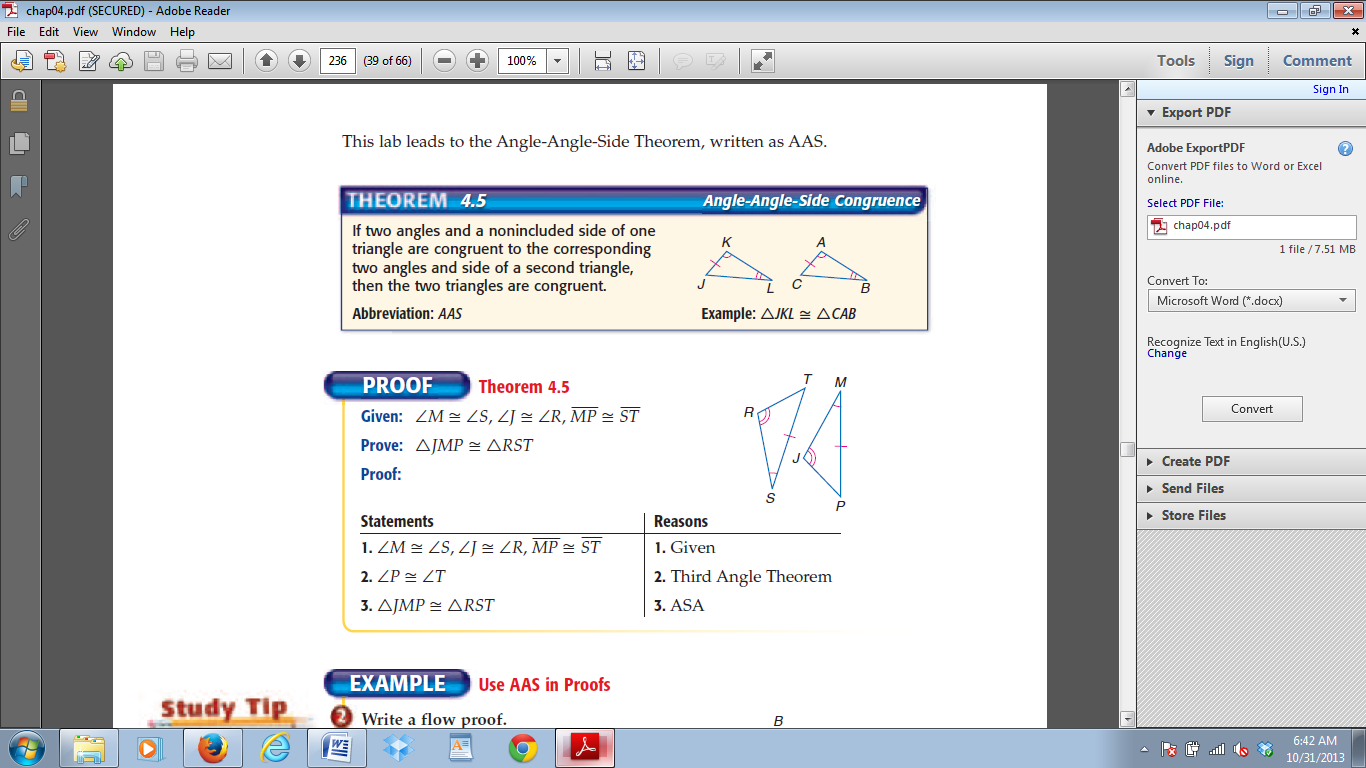 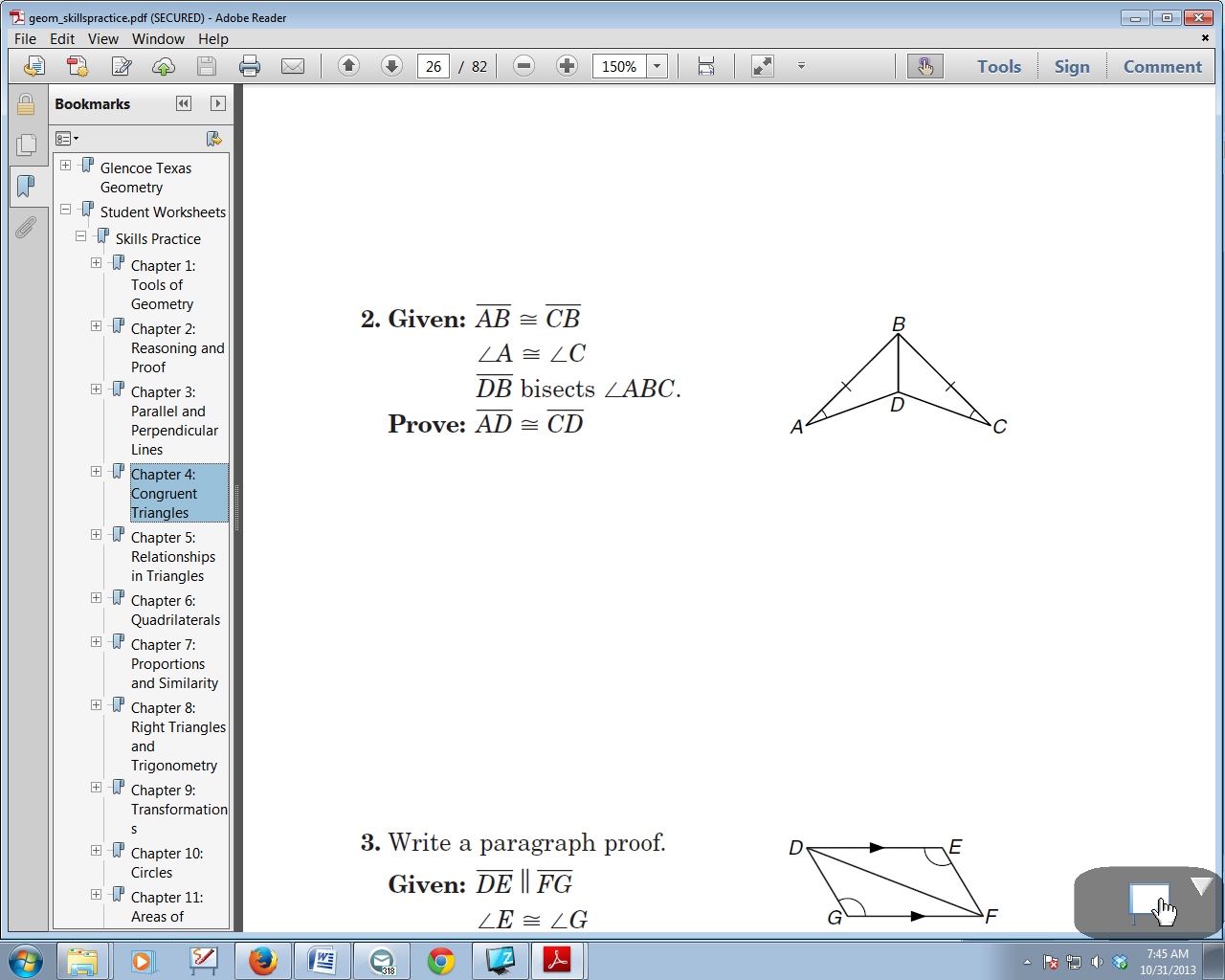 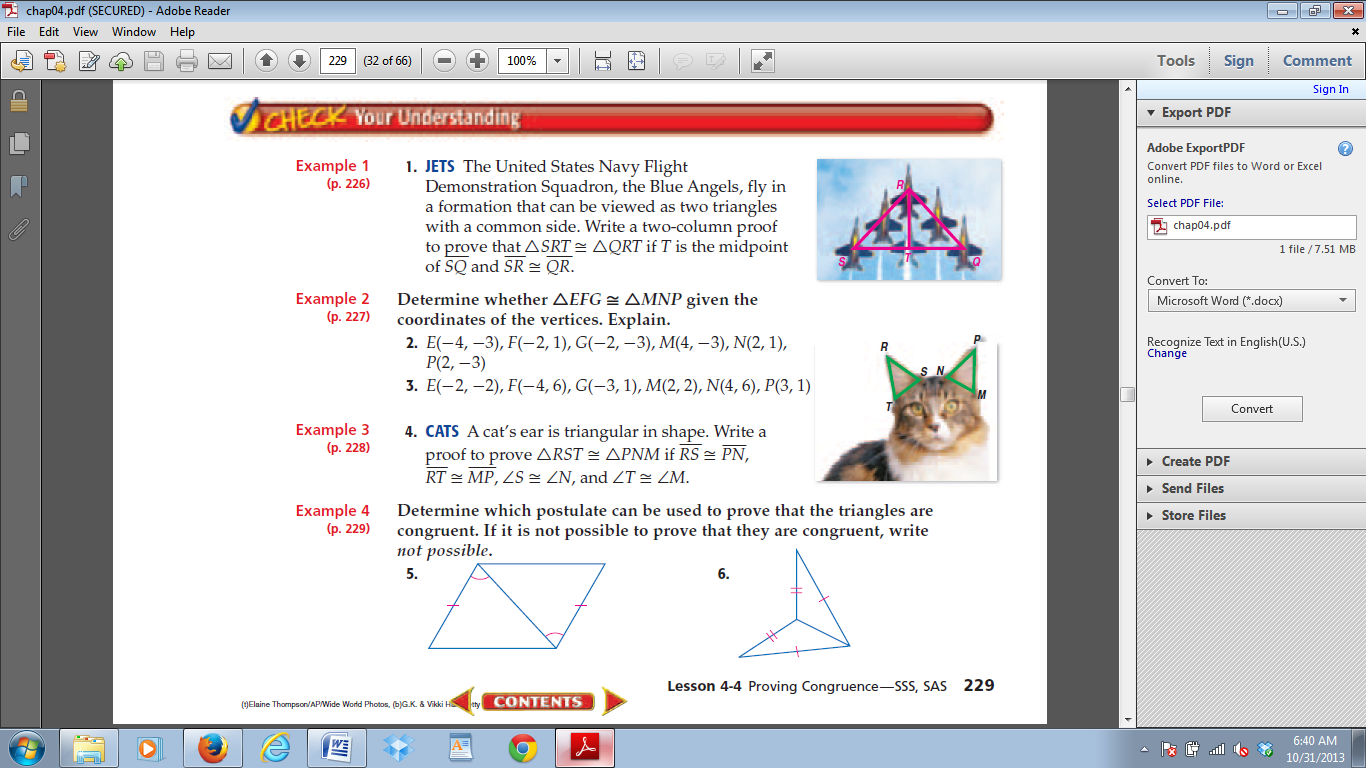 d.  ______________		e.  ______________		f.  _____________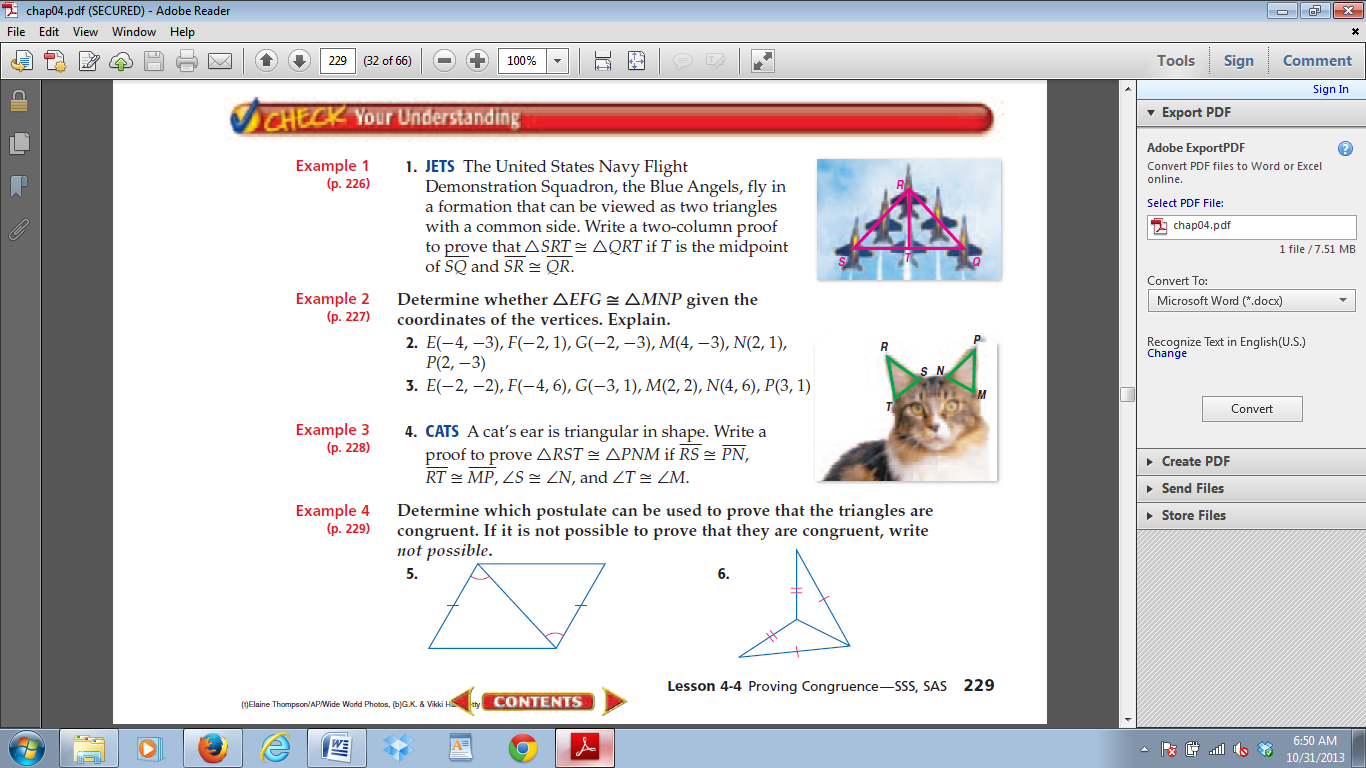 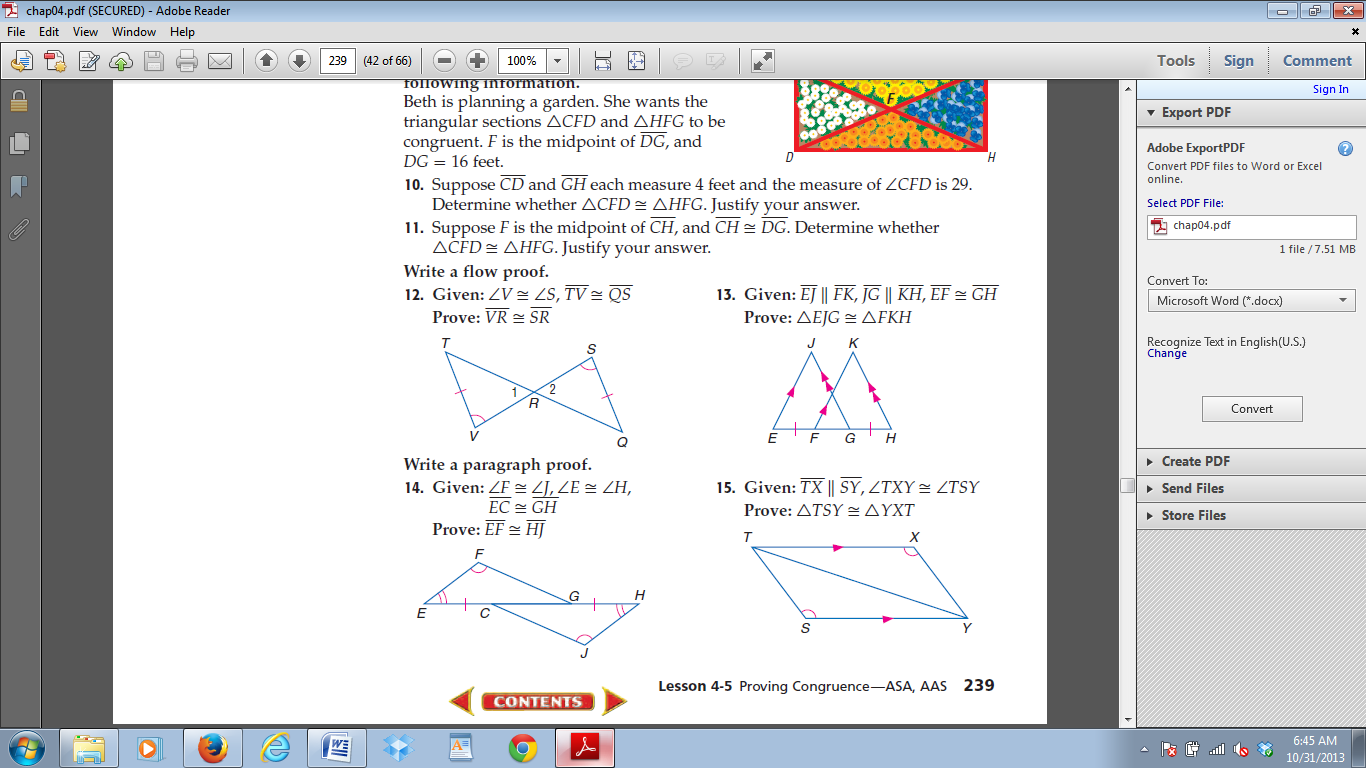 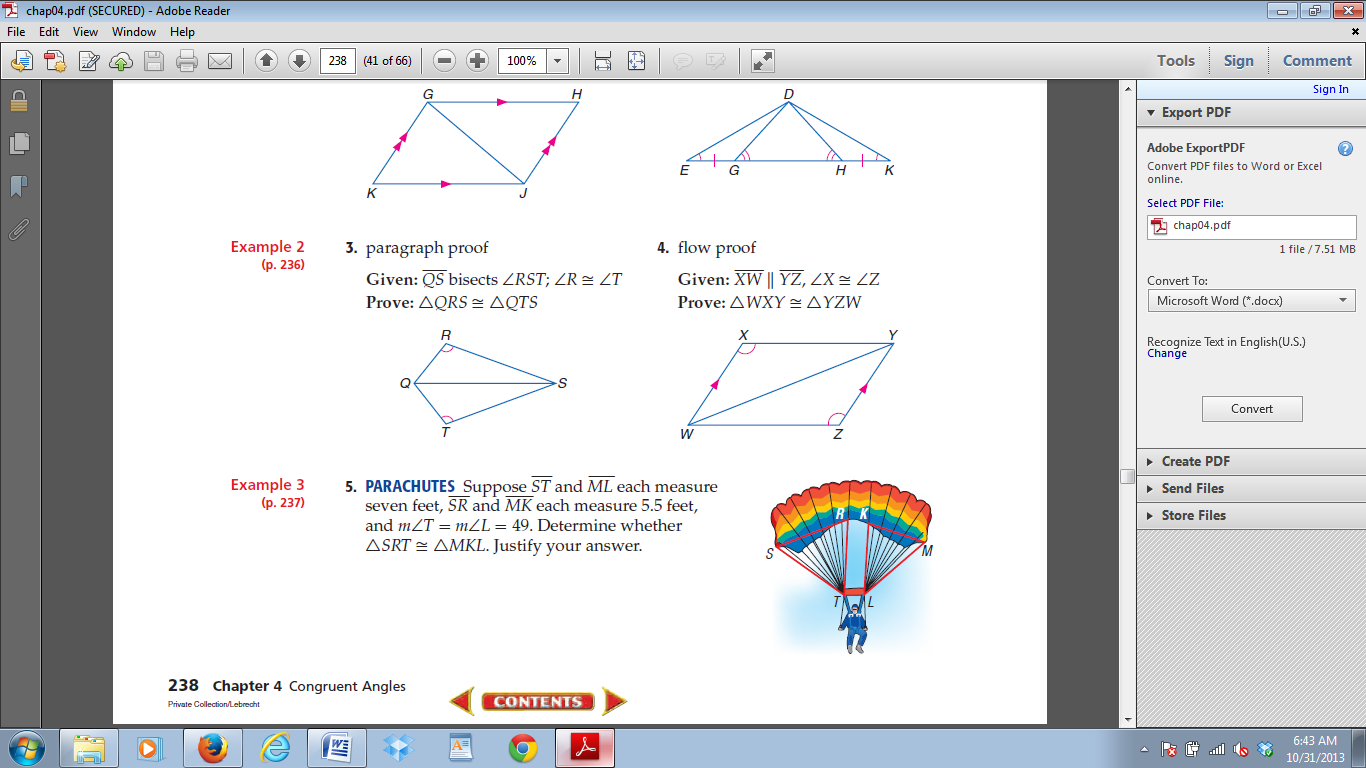 